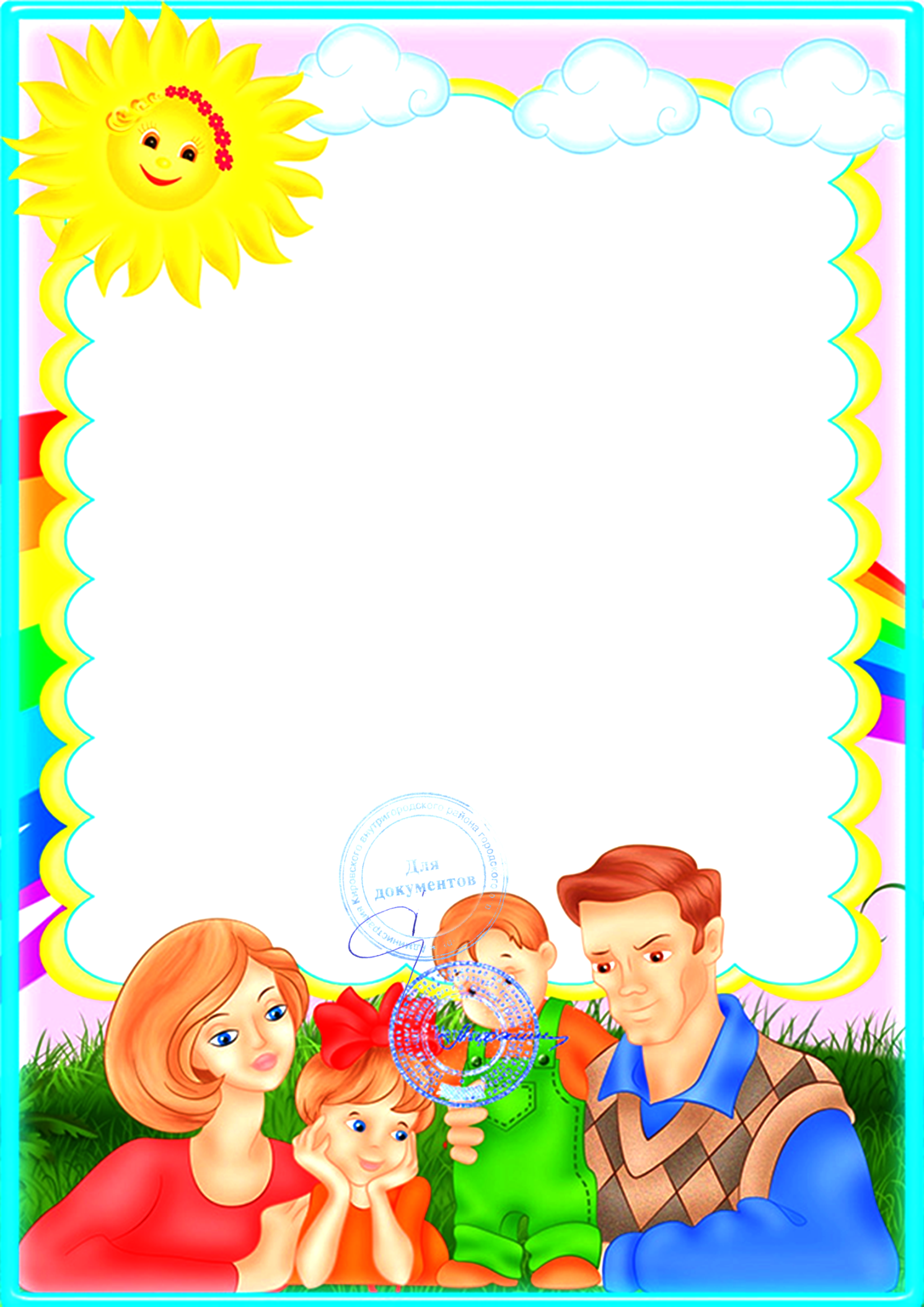 АДМИНИСТРАЦИЯ КИРОВСКОГО ВНУТРИГОРОДСКОГО РАЙОНА ГОРОДСКОГО ОКРУГА САМАРАДипломНАГРАЖДАЕТСЯ___________________________________________________________ПЕДАГОГ________________________________________ЛАУРЕАТ _____ СТЕПЕНИ РАЙОННОГО КОНКУРСА ДЕКОРАТИВНО-ПРИКЛАДНОГО И ИЗОБРАЗИТЕЛЬНОГО ТВОРЧЕСТВА«Наше семейное хобби» Заместитель главы 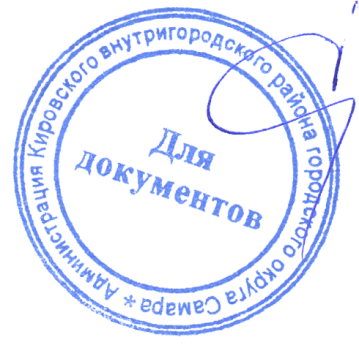    Кировского внутригородскогорайона городского округа Самара                                                                           О.В. СафоноваДиректор МБУ ДО «ЦДТ Металлург»				                              М.С.Анохина2024 год